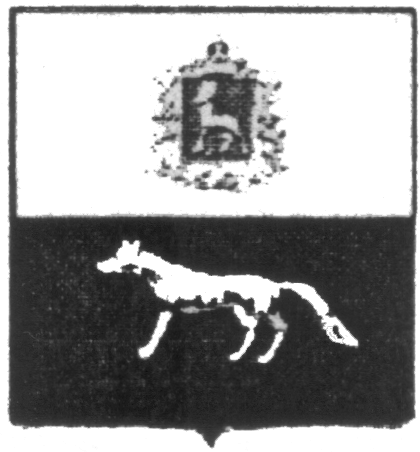 П О С Т А Н О В Л Е Н И Е       от  25.12.2017г.  № 72О внесении изменений в Приложение к постановлению администрации сельского поселения Кутузовский муниципального района Сергиевский № 48 от 31.12.2015г. «Об утверждении муниципальной программы «Совершенствование муниципального управления  сельского поселения Кутузовский муниципального района Сергиевский» на 2016-2018гг.В соответствии с Федеральным законом от 06.10.2003 № 131-ФЗ «Об общих принципах организации местного самоуправления в Российской Федерации» и Уставом сельского поселения Кутузовский, в целях уточнения объемов финансирования проводимых программных мероприятий, Администрация сельского поселения Кутузовский муниципального района Сергиевский  ПОСТАНОВЛЯЕТ:        1.Внести изменения в Приложение к постановлению Администрации сельского поселения Кутузовский муниципального района Сергиевский № 48 от 31.12.2015г. «Об утверждении муниципальной программы «Совершенствование муниципального управления  сельского поселения Кутузовский муниципального района Сергиевский» на 2016-2018гг. (далее - Программа) следующего содержания:        1.1.В Паспорте Программы позицию «Объемы и источники финансирования Программы» изложить в следующей редакции:         Общий объем финансирования Программы составляет 6926,03860  тыс. руб.,  в том числе:- средств местного бюджета – 6634,52571 тыс.рублей:2016 год – 2441,16002 тыс. руб.;2017 год –2366,93495 тыс. руб.;2018 год – 1826,43074 тыс. руб.            - за счет внебюджетных средств 7,01491 тыс. руб.2016 год – 7,01491 тыс. руб.;2017 год- 0,00 тыс. руб.;2018 год- 0,00 тыс. руб.- средств областного бюджета – 132,79798 тыс.рублей:2016 год – 132,79798 тыс.руб.;2017 год – 0,00 тыс.руб.;2018 год – 0,00 тыс.руб.- средств федерального бюджета – 151,70000 тыс. рублей:2016 год – 77,20000 тыс. руб.;2017 год- 74,50000 тыс. руб.;2018 год- 0,00 тыс. руб.         1.2.Раздел  Программы  4 «Ресурсное обеспечение реализации Программы» изложить в редакции согласно Приложению №1 к настоящему Постановлению.         2.Опубликовать настоящее Постановление в газете «Сергиевский вестник».        3.Настоящее Постановление вступает в силу со дня его официального опубликования.Глава сельского поселения Кутузовский муниципального района Сергиевский                                   Сабельникова А.В.Приложение к постановлению администрации сельского поселения Кутузовский м.р.Сергиевский                                       №_____ от "___"________201_г.* Финансирование мероприятий осуществляется в форме субвенции муниципальному району Сергиевский согласно методик расчета объемов иных межбюджетных трансфертов.№ п/пНаименование мероприятияГоды реализацииГоды реализацииГоды реализации№ п/пНаименование мероприятия2016 год в тыс.руб.2017 год в тыс.руб.2018 год в тыс.руб.1Функционирование высшего должностного лица муниципального образования668,49367625,08499625,084992Функционирование местных администраций1493,762331290,876151191,345753Укрепление материально-технической базы администрации18,318000,000000,000004Создание условий для развития малого и среднего предпринимательства*4,080515,667100,000005Осуществление полномочий по определению поставщиков(подрядчиков, исполнителей) для муниципальных нужд, в том числе размещение в единой информационной системе (ЕИС) план -закупок и внесенных в него изменений, размещение в ЕИС план –графика и внесенных в него изменений, а также размещение в ЕИС сведений и отчетов, предусмотренных Федеральным законом от 05.04.2013г. №44-ФЗ «О контрактной системе в сфере закупок товаров, работ, услуг для обеспечения государственных и муниципальных нужд»*4,401824,530960,000006Осуществление полномочий по принятию правовых актов по отдельным вопросам в рамках переданных полномочий*12,1299813,011370,000007Составление проекта бюджета поселения, исполнения бюджета поселения, осуществление контроля за его исполнением, составление отчета об исполнении бюджета поселения*63,5381368,154820,000008Осуществление внешнего муниципального контроля*3,685213,465580,000009Информационное обеспечение населения сельского поселения 260,00000260,000000,0000010Присвоение адресов объектам адресации, изменение, аннулирование адресов, присвоение наименований элементам улично-дорожной сети местного значения поселения, наименований элементам планировочной структуры в границах поселения, изменение, аннулирование таких наименований, размещение информации в государственном адресном реестре*12,1299813,011370,0000011Подготовка проекта генерального плана поселения, проекта правил землепользования и застройки поселения самостоятельно, либо на основании муниципального контракта, заключенного по итогам размещения заказа в соответствии с законодательством Российской Федерации*20,2166421,685620,0000012Подготовка проектов планировки территории, проектов межевания территории самостоятельно либо на основании муниципального контракта, заключенного по итогам размещения муниципального заказа в соответствии с законодательством Российской Федерации (за исключением принятых нормативных правовых актов по указанным вопросам); проверка проектов планировки территории и проектов межевания территории на соответствии требованиям Градостроительного кодекса Российской Федерации*20,2166421,685620,0000013Первичный воинский учет77,2000074,500000,0000014Госпошлина0,000000,000000,0000015Обслуживание муниципального долга0,000000,0000010,0000016Подготовка и утверждение местных нормативов градостроительного проектирования поселения, внесение в них изменений0,0000013,011370,0000017Прочие мероприятия0,0000026,750000,00000За счет средств местного бюджета:2441,160022366,934951826,43074За счет средств областного бюджета:132,797980,000000,00000За счет внебюджетных средств:7,014910,000000,00000За счет средств федерального бюджета:77,2000074,500000,00000ВСЕГО:2658,172912441,434951826,43074